Bæverprogram frem til påskeferien.19/1 – opstart og lege26/1 – Knob og eventyr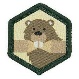 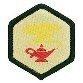 2/2 – Eriksholm skov – vi mødes ved P-pladsen EFTER ishusets P-plads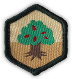 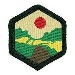 9/2 – Sanser og familie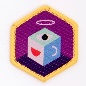 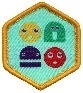 16/2 – Vi bygger bæverhule23/2 – vinterferie, intet møde2/3 – ferie intet møde9/3 – Vi snakker om spor og planter i naturen16/3 – Vi skal på besøg – info følger23/3 - Eriksholm skov – vi mødes ved P-pladsen EFTER ishusets P-plads30/3 - Påskelege4/4 – påskeferie, intet mødeReserver 29-30 april. Der kommer til at ligge en weekendtur.Vi planlægger sommerferie i uge 27. Det bliver 3 eller fire overnatninger i hytte på Sjælland. Giv gerne besked tidligt hvis I med sikkerhed ved at jeres barn kan, eller ikke kan. Det gør planlægning nemmere. 😊